DEVOLUCION DE INSTRUMENTO 2017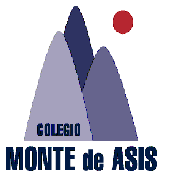 Se realiza la devolución del siguiente instrumento:Datos de quien realiza la recepción del instrumento:Atentamente,     Nombre y Firma Apoderado:                               Nombre y Firma de quién recibe:DIAMESAÑONombre Apoderado(a)Número teléfono Domicilio:Número teléfono celular:Nombre EstudianteCursoTipo de Instrumento:Con los siguientes accesorios:Marca:Procedencia:Modelo:Nº de serie:Nombre:Teléfono:Observaciones del Instrumento: